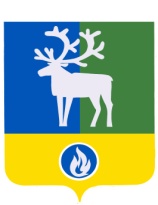 БЕЛОЯРСКИЙ РАЙОНХАНТЫ-МАНСИЙСКИЙ АВТОНОМНЫЙ ОКРУГ – ЮГРАДУМА БЕЛОЯРСКОГО РАЙОНА                   РЕШЕНИЕ      от 14 февраля 2018 года	 	  		                                                                № 10О внесении изменений в приложение к решению Думы Белоярского района от 17 октября 2016 года № 56  В соответствии с Федеральным законом от 06 октября 2003 года № 131-ФЗ            «Об общих принципах организации местного самоуправления в Российской Федерации», Федеральным законом от 21 декабря 2001 года № 178-ФЗ «О приватизации государственного и муниципального имущества», Дума Белоярского района р е ш и л а:1. Внести в приложение «Положение о порядке планирования и принятия решений об условиях приватизации имущества, находящегося в собственности муниципального образования Белоярский район» к решению Думы Белоярского района от 17 октября 2016 года № 56 «Об утверждении Положения о порядке планирования и принятия решений об условиях приватизации имущества, находящегося в собственности муниципального образования Белоярский район» следующие изменения:1) абзац первый пункта 3 изложить в следующей редакции:«3. Проект Прогнозного плана приватизации разрабатывается Комитетом муниципальной собственности администрации Белоярского района (далее - Комитет муниципальной собственности) и выносится на рассмотрение Общественного совета Белоярского района.».2) абзац второй пункта 3 изложить в следующей редакции:«После рассмотрения Общественным советом Белоярского района, Комитет муниципальной собственности обеспечивает внесение проекта Прогнозного плана приватизации на очередной финансовый год в Думу Белоярского района не позднее 1 декабря текущего года.».2. Опубликовать настоящее решение в газете «Белоярские вести. Официальный выпуск».3. Настоящее решение вступает в силу после его официального опубликования.Исполняющий обязанности председателя Думы Белоярского района                                                            Ю.Ю.ГромовойГлава Белоярского района                                                                                    С.П.Маненков